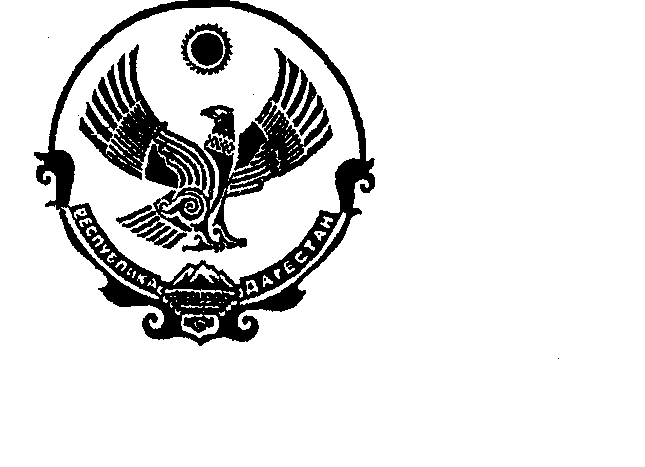 РЕСПУБЛИКА   ДАГЕСТАНС О Б Р А Н И Е     Д Е П У Т А Т О ВМУНИЦИПАЛЬНОГО РАЙОНА «ЦУНТИНСКИЙ РАЙОН»368412 с.Кидеро, Цунтинский район                                                                                                                тел.55-06-11«11» август 2015г.                                                                                   №______Постановление № 5/7   Пятой сессии Собрания депутатов МР «Цунтинский район» шестого созыва от 11.08.2015г.  «Об утверждении официальных символов   МР «Цунтинский район» Республики Дагестан.Слушали: О проекте решения «Об утверждении официальных символов   МР «Цунтинский район».   Заслушав и обсудив проект решения «Об утверждении официальных символов   МР «Цунтинский район», рассмотрев предложения конкурсной комиссии пятая сессия Собрания депутатов МР «Цунтинский район»                                          р е ш и л о:Принять предложение конкурсной комиссии и утвердить Герб и Флаг муниципального района «Цунтинский район» РД по эскизам работ Алиева Адама Алиевича- зам.руков. МКУ СМИ и ИТО (прилагаются).Обратиться в Геральдический Совет при Президенте РФ с целю внесения Герба и Флага МР «Цунтинский район» РД в государственный геральдический регистр Российской Федерации.Поручить главе МР «Цунтинский район» Магомединову П.Ш. представлять интересы МР «Цунтинский район» РД в Геральдическом Совете при Президенте Российской Федерации.Настоящее решение вступает в силу с момента опубликования в газете «Дидойские вести».             ПредседательСобрания депутатов                               Гамзатов А.Х.